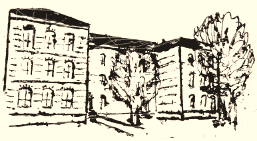 Geschwister- Scholl-Schule 5. Staatliche RegelschuleAntrag auf EntschuldigungSehr geehrte Frau/sehr geehrter Herr	_____________________________,ich bitte Sie, das Fehlen meines Kindes	_____________________________, Klasse	_______für den Zeitraum	____________________________________	zu entschuldigen.Grund des Fehlens:________________________________________________________________________________________________________________________________________________________________Datum					Unterschrift Erziehungsberechtigte---------------------------------------------------------------------------------------------------------------------------------------------------------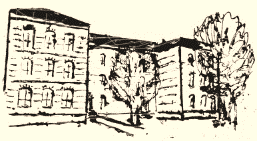 Geschwister- Scholl-Schule 5. Staatliche RegelschuleAntrag auf EntschuldigungSehr geehrte Frau/sehr geehrter Herr	_____________________________,ich bitte Sie, das Fehlen meines Kindes	_____________________________, Klasse	_______für den Zeitraum	____________________________________	zu entschuldigen.Grund des Fehlens:________________________________________________________________________________________________________________________________________________________________Datum					Unterschrift Erziehungsberechtigte